Ministero dell’Istruzione, dell’Università e della Ricerca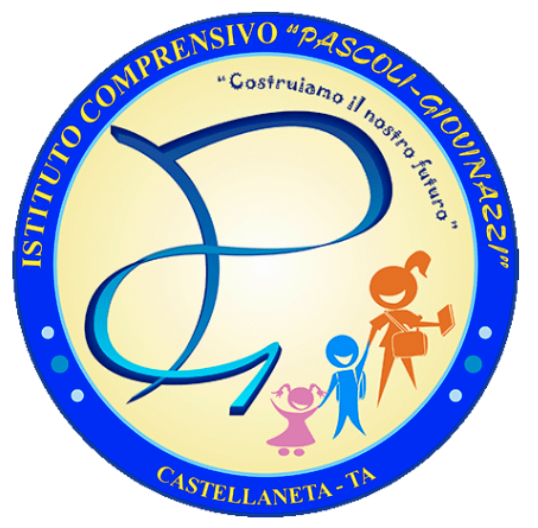 ISTITUTO COMPRENSIVO STATALEdi Scuola dell’Infanzia, Primaria e Secondaria di 1° Grado“Pascoli - Giovinazzi”Via Mazzini n. 25 - Tel. 099.849.11.43 - Castellaneta (TA)e-mail:taic860004@istruzione.itpec:taic860004@pec.istruzione.itPIANO di APPRENDIMENTO INDIVIDUALIZZATOScuola PrimariaD.L. 18/2020 “Cura Italia”, art. 87 c. 3-ter e O.M. n. 11 del 16 maggio 2020: la didattica a distanza cambia il modo di fare «lezione», conseguentemente cambia il modo di fare «valutazione». Le valutazioni del docente, sia a distanza sia in presenza, però, hanno sempre lo stesso valore, dal punto di vista della legittimità amministrativa.O.M.11  16/05/2020 Tenuto conto che la valutazione non è un punto di arrivo ma un processo dinamico che accompagna lo studente, ne promuove l’apprendimento e orienta lo sviluppo, sono di seguito elencate “le strategiee le modalità di integrazione e recupero degli apprendimentirelativi all'anno scolastico 2019/2020 da effettuarsi nel corso dell'anno scolastico successivo”L’alunno …………...   classe ……………. sez…………..   𛲢 ha partecipato saltuariamente𛲡⁡⁡ non ha partecipatoalle attività della didattica  a distanza 𛲡 sincrona 𛲡 asincronaConsiderati la Rimodulazione della programmazione didattica e i criteri stabiliti nel P.T.O.F. in merito alla valutazione delle attività di didattica a distanza, si comunica che le seguenti abilità saranno recuperate dall’alunno nel primo periodo dell’anno scolastico 2020/21. Si attueranno progettando laboratori e utilizzando diverse strategie: Reiterazione degli interventi didatticiLezioni individualizzate a piccoli gruppiSemplificazione dei contenuti L’attività didattica procederà attraverso l’opportuno ed equilibrato uso dei seguenti metodi:Costruzione di mappe Percorsi autonomi di approfondimento Controllo costante del materiale e dei compiti, inteso come valorizzazione del tempo dedicato allo studio domesticoCooperative learningCircle timeTutoringProblem solvingPeer educationBrainstormingDidattica laboratorialeFlipped classroomUtilizzo di nuove tecnologieGli strumenti a supporto di queste attività saranno scelti a seconda delle necessità tra i seguenti:Libri di testo in adozioneStrumenti didattici complementari o alternativi al libro di testoFilm, cd rom, audiolibri.Esercizi guidati e schede strutturate. Contenuti digitaliSi confida in una proficua collaborazione della famiglia. Castellaneta, 13/06/20 Il Dirigente Scolasticoprof.ssa Angelica MolfettaDisciplinaAbilitàConoscenzeItalianoMatematicaIngleseScienzeStoriaGeografiaReligione